О внесении изменений в постановление администрации муниципального образования Соль-Илецкий городской округ от 19.12.2022 № 2568-п «Об утверждении муниципальной программы «О противодействии коррупции в Соль-Илецком городском округе»В соответствии  с Федеральным законом 06.10.2003 №131-ФЗ «Об общих принципах организации местного самоуправления в Российской Федерации», Указом Президента Российской Федерации от 16.08.2021 № 478 «О Национальном плане противодействия коррупции на 2021 - 2024 годы», Законом Оренбургской области от 15 сентября 2008 года № 2369/497-IV-ОЗ «О противодействии коррупции в Оренбургской области», постановлением администрации муниципального образования Соль-Илецкий городской округ от 25.10.2022 № 2099-п «Об утверждении порядка разработки, реализации и оценки эффективности муниципальных программ муниципального образования Соль-Илецкий городской округ»,  постановлением администрации муниципального образования Соль-Илецкий городской округ от 30.09.2022 № 1915-п «Об утверждении перечня муниципальных программ муниципального образования Соль-Илецкий городской округ», в целях совершенствования системы муниципальной службы в муниципальном образовании Соль-Илецкий городской округ, повышения ее эффективности и результативности постановляю:      1. Внести в постановление администрации муниципального образования Соль-Илецкий городской округ от 19.12.2022  № 2568-п «Об утверждении муниципальной программы «О противодействии коррупции в Соль-Илецком городском округе» следующие изменения:  1.1. приложение 8 к постановлению администрации муниципального образования Соль-Илецкий городской округ от 19.12.2022  № 2568-п «Об утверждении муниципальной программы «О противодействии коррупции в Соль-Илецком городском округе» изложить в новой редакции согласно  приложению  к настоящему постановлению.  	2.Контроль за исполнением настоящего постановления возложить на первого заместителя главы администрации городского округа - заместителя главы администрации городского округа по строительству, транспорту, благоустройству и ЖКХ В.Н.Полосухина. 3.Постановление вступает в силу после его официального опубликования и распространяется на правоотношения, возникшие с 01.01.2023. Глава муниципального образования Соль-Илецкий городской округ                                                  В.И. Дубровин Разослано: в прокуратуру Соль-Илецкого района, организационный отдел, финансовому управлению, сектор по вопросам муниципальной службы и кадровой работе администрации  городского округа, МКУ «ЦУО».План реализации муниципальной программы Соль-Илецкого городского округа«О противодействие коррупции в Соль-Илецком городском округе»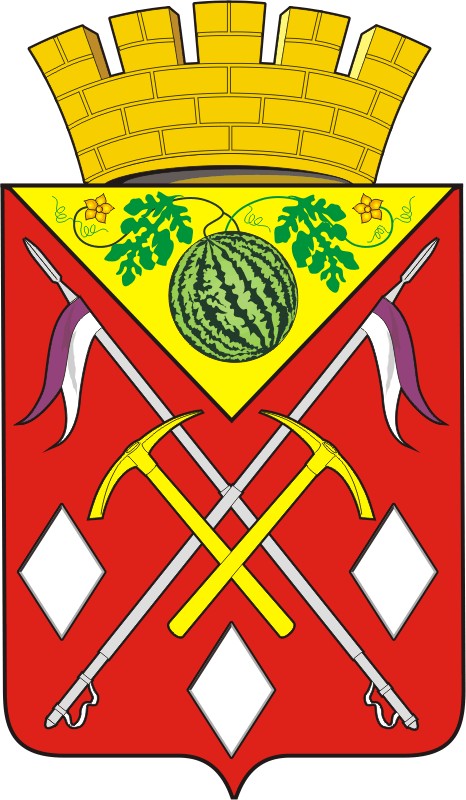 АДМИНИСТРАЦИЯМУНИЦИПАЛЬНОГООБРАЗОВАНИЯСОЛЬ-ИЛЕЦКИЙГОРОДСКОЙ ОКРУГОРЕНБУРГСКОЙ ОБЛАСТИПОСТАНОВЛЕНИЕ14.08.2023 № 1731-пПриложение  к постановлению администрации муниципального образования Соль-Илецкий городской округ Оренбургской областиот 14.08.2023 № 1731-пПриложение 8к муниципальной программеСоль-Илецкого городского округа«О противодействии коррупции в Соль-Илецком городском округе»№ п/пНаименование структурного элемента муниципальной программы (комплексной программы) Соль-Илецкого городского округа, контрольной точкиСрок реализацииСрок реализацииОтветственный исполнительВид подтверждающего документаИнформационная система (источник данных) № п/пНаименование структурного элемента муниципальной программы (комплексной программы) Соль-Илецкого городского округа, контрольной точкиначалоокончаниеОтветственный исполнительВид подтверждающего документаИнформационная система (источник данных) 12345671.Комплекс процессных мероприятий «Выполнение антикоррупционных мероприятий, предусмотренных планом работы комиссии по противодействию коррупции муниципального образования Соль-Илецкий городской» 1 января 2023 годаЕжегодно до 31 декабря  Администрация муниципального образования Соль-Илецкого городского округа, в лице сектора по вопросам муниципальной службы и отделу кадровПротокол заседания комиссии -1.1.«Организация и проведение антикоррупционного обучения, просвещения муниципальных служащих», в том числе:1.1.1..«Организация повышения квалификации муниципальных служащих, в должностные обязанности которых входит участие в противодействии коррупции»При поступлении на муниципальную службуЕжегодно до 31 декабря Администрация муниципального образования Соль-Илецкого городского округа, в лице сектора по вопросам муниципальной службы и отделу кадров Документ о прохождении соответствующего обучения -1.1.2.«Организация обучения муниципальных служащих, впервые поступивших на муниципальную службу, по образовательным программам в области противодействия коррупции»При поступлении на муниципальную службуЕжегодно до 31 декабря Администрация муниципального образования Соль-Илецкого городского округа, в лице сектора по вопросам муниципальной службы и отделу кадровДокумент о прохождении соответствующего обучения-1.1.3.«Организация обучения муниципальных служащих, работников, в должностные обязанности которых входит участие в проведении закупок товаров, работ, услуг для обеспечения муниципальных нужд, в мероприятиях по профессиональному развитию в области противодействия коррупции, в том числе их обучение по дополнительным профессиональным программам в области противодействия коррупции»При поступлении на муниципальную службуЕжегодно до 31 декабря Администрация муниципального образования Соль-Илецкого городского округа, в лице сектора по вопросам муниципальной службы и отделу кадровДокумент о прохождении соответствующего обучения-1.1.4.«Проведение ежегодных социологических исследований в целях оценки уровня коррупции в муниципальном образовании»По плану комиссииЕжегодно до 31 декабряАдминистрация муниципального образования Соль-Илецкого городского округа, в лице сектора по вопросам муниципальной службы и отделу кадровПротокол заседания комиссии-1.2.«Противодействие коррупции при взаимодействии с населением Соль-Илецкого городского округа», в том числе:1.2.1.«Освещение в средствах массовой информации и на официальном сайте муниципального образования деятельности органов местного самоуправления в сфере противодействия коррупции» По мере разработки и поступления, таких материаловЕжеквартально, не позднее 5 числа месяца, следующего за отчётным периодомАдминистрация муниципального образования Соль-Илецкого городского округа, в лице сектора по вопросам муниципальной службы и отделу кадров Протокол заседания комиссии -1.2.2.«Обеспечение возможности размещения физическими и юридическими лицами на официальном сайте администрации информации (жалоб) о ставших им известными фактах коррупции»По мере поступления обращенийЕжегодно до 31 декабря Администрация муниципального образования Соль-Илецкого городского округа, в лице сектора по вопросам муниципальной службы и отделу кадров Обращение -1.2.3.«Разработка и распространение информационных и методических материалов по вопросам противодействия коррупции»По мере разработки и поступления, таких материаловЕжеквартально, не позднее 5 числа месяца, следующего за отчётным периодомАдминистрация муниципального образования Соль-Илецкого городского округа, в лице сектора по вопросам муниципальной службы и отделу кадровМетодические материалы-1.2.4.«Создание телевизионных программ по антикоррупционному просвещению населения»Не реже 1 раза в годЕжегодно до 31 декабряДоговор-1.3.Мероприятие (результат) комплекса процессных мероприятий «Выполнение антикоррупционных мероприятий, предусмотренных планом работы комиссии по противодействию коррупции муниципального образования Соль-Илецкий городской»01.01.202331.12.2025 Администрация муниципального образования Соль-Илецкого городского округа, в лице сектора по вопросам муниципальной службы и отделу кадров -1.3.1.Обеспечение единообразного применения законодательства о противодействии коррупции в органах местного самоуправления; повышение эффективности организации антикоррупционной деятельности; повышение эффективности просветительских, образовательных и иных мероприятий направленных на формирование антикоррупционного поведения муниципальных служащих01.01.202331.12.2025Администрация муниципального образования Соль-Илецкого городского округа, в лице сектора по вопросам муниципальной службы и отделу кадров-1.4.Контрольная точка мероприятия (результата) комплекса процессных мероприятий «Выполнение антикоррупционных мероприятий, предусмотренных планом работы комиссии по противодействию коррупции муниципального образования Соль-Илецкий городской» Администрация муниципального образования Соль-Илецкого городского округа, в лице сектора по вопросам муниципальной службы и отделу кадров -1.4.1.Выполнение плана работы комиссии по противодействию коррупции администрации муниципального образования Соль-Илецкий городской округ.01.01.202331.12.2025Администрация муниципального образования Соль-Илецкого городского округа, в лице сектора по вопросам муниципальной службы и отделу кадровПротоколы заседаний комиссии-